Сабақ Сабақ өтілетін күн: Сабақ өтілетін күн: Сабақ өтілетін күн: Сабақ өтілетін күн: Сынып: 2 сыныпСынып: 2 сыныпСабақ тақырыбы« А little polyglot», «Кішкентай полиглот» « Маленький полиглот».« А little polyglot», «Кішкентай полиглот» « Маленький полиглот».« А little polyglot», «Кішкентай полиглот» « Маленький полиглот».« А little polyglot», «Кішкентай полиглот» « Маленький полиглот».« А little polyglot», «Кішкентай полиглот» « Маленький полиглот».« А little polyglot», «Кішкентай полиглот» « Маленький полиглот».Жалпы мақсаттарОқушылар сандарды, отбасы мүшелерін ,өздерін 3 тілде таныстырып, білімдерін тексеріп, бекітеді,Оқушылар сандарды, отбасы мүшелерін ,өздерін 3 тілде таныстырып, білімдерін тексеріп, бекітеді,Оқушылар сандарды, отбасы мүшелерін ,өздерін 3 тілде таныстырып, білімдерін тексеріп, бекітеді,Оқушылар сандарды, отбасы мүшелерін ,өздерін 3 тілде таныстырып, білімдерін тексеріп, бекітеді,Оқушылар сандарды, отбасы мүшелерін ,өздерін 3 тілде таныстырып, білімдерін тексеріп, бекітеді,Оқушылар сандарды, отбасы мүшелерін ,өздерін 3 тілде таныстырып, білімдерін тексеріп, бекітеді,Стратегиялар  « Жүректен жүрекке»,«Ой шақыру»,«Интервью», «топтық жұмыс»,  «Постер»,  « Жүректен жүрекке»,«Ой шақыру»,«Интервью», «топтық жұмыс»,  «Постер»,  « Жүректен жүрекке»,«Ой шақыру»,«Интервью», «топтық жұмыс»,  «Постер»,  « Жүректен жүрекке»,«Ой шақыру»,«Интервью», «топтық жұмыс»,  «Постер»,  « Жүректен жүрекке»,«Ой шақыру»,«Интервью», «топтық жұмыс»,  «Постер»,  « Жүректен жүрекке»,«Ой шақыру»,«Интервью», «топтық жұмыс»,  «Постер», Көрнекіліктеринтербелсенді тақта, оқулық, слайд, А3, видеоролик.интербелсенді тақта, оқулық, слайд, А3, видеоролик.интербелсенді тақта, оқулық, слайд, А3, видеоролик.интербелсенді тақта, оқулық, слайд, А3, видеоролик.интербелсенді тақта, оқулық, слайд, А3, видеоролик.интербелсенді тақта, оқулық, слайд, А3, видеоролик.Оқыту нәтижелеріОқушылар топпен жұмыс жасау арқылы  «Плиглот »туралы білімдерін толықтырды, алған білімдерін өздегінен талдап, қорытынды жасауға дағдыланды.Оқушылар топпен жұмыс жасау арқылы  «Плиглот »туралы білімдерін толықтырды, алған білімдерін өздегінен талдап, қорытынды жасауға дағдыланды.Оқушылар топпен жұмыс жасау арқылы  «Плиглот »туралы білімдерін толықтырды, алған білімдерін өздегінен талдап, қорытынды жасауға дағдыланды.Оқушылар топпен жұмыс жасау арқылы  «Плиглот »туралы білімдерін толықтырды, алған білімдерін өздегінен талдап, қорытынды жасауға дағдыланды.Оқушылар топпен жұмыс жасау арқылы  «Плиглот »туралы білімдерін толықтырды, алған білімдерін өздегінен талдап, қорытынды жасауға дағдыланды.Оқушылар топпен жұмыс жасау арқылы  «Плиглот »туралы білімдерін толықтырды, алған білімдерін өздегінен талдап, қорытынды жасауға дағдыланды.Сабақ барысыУақытыӘдіс-тәсілдерӘдіс-тәсілдерМұғалімнің іс-әрекеті Мұғалімнің іс-әрекеті Оқушының іс-әрекетіСабақ кезеңдері:1-кезең. Қызығушылықты ояту.Мақсаты: жағымды көңіл күйлерін туғызумин «Мен тілеймін....» әдісі оқушылар бір біріне мен тілеймін деп тілектерін айтады«Мен тілеймін....» әдісі оқушылар бір біріне мен тілеймін деп тілектерін айтадыМұғалім әдіспен таныстырадыМұғалім әдіспен таныстырадыоқушылар бір біріне мен тілеймін деп тілектерін айтадыСабақ кезеңдері:1-кезең. Қызығушылықты ояту.Мақсаты: жағымды көңіл күйлерін туғызу1-2 минут«Түрлі түсті стикер »  Оқушылар  тандап алған түстің артындағы санмен   топтасады.«Түрлі түсті стикер »  Оқушылар  тандап алған түстің артындағы санмен   топтасады.Оқушыларға түрлі түсті  қима қағаздарды үлестіріп береді. Оқушыларға түрлі түсті  қима қағаздарды үлестіріп береді. Оқушылар таңдаған қима қағаздар  бойынша 4 топқа бөлініп отырады.1 топ: 2 топ: 3 топ: 4 топ, Сабақ кезеңдері:1-кезең. Қызығушылықты ояту.Мақсаты: жағымды көңіл күйлерін туғызу2 минут«Ой шақыру» видеоролик арқылы  жаңа сабақтың тақырыбын ашу«Ой шақыру» видеоролик арқылы  жаңа сабақтың тақырыбын ашуМұғалім оқушыларға видеоролик қосып, олармен бірге сабақ тақырыбын ашу.Мұғалім оқушыларға видеоролик қосып, олармен бірге сабақ тақырыбын ашу.Оқушылар видеоролик бойынша сабақтын тақырыбын ашуға тырысады 2-кезең. Топтық жұмыс5-6 минут5-6 минут«Интервью әдісі» Мұғалім оқушыларға сұрақ қою арқылы өткен тақырыпты еске түсіру.Мұғалім оқушыларға сұрақ қою арқылы өткен тақырыпты еске түсіру.Оқушылар топпен бір-бірдеп микрофонға сұраққа жауап айтады. 10-1510-15«Постер  әдісі» Мұғалім оқушыларға А3 беттерді таратадыМұғалім оқушыларға А3 беттерді таратадыОқушылар өз тобымен сурреттерді жабыстыру арқылы ,отбасы мүшелерімен таныстырадыСергіту сәті1-2 мин1-2 мин1-2 мин3 кезең. Жеке жұмыс10 мин.10 мин.«Есеп шығрару»Мұғалім оқушыларға тапсырмаларды таратады. Орындалу уақытын айтадыМұғалім оқушыларға тапсырмаларды таратады. Орындалу уақытын айтадыОқушылар берілген тапсырманы жеке дара орындайдыРефлексия.Мақсаты: оқушылардың тақырыпты қаншалықты меңгергенін анықтау үшін1 минут ішінде берілген кемелердің желкендерің бояды1 минут ішінде берілген кемелердің желкендерің бояды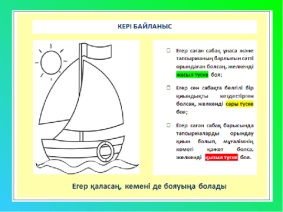 Үй тапсырмасы қайталауҮй тапсырмасы қайталауҮй тапсырмасы қайталауҮй тапсырмасы қайталауҮй тапсырмасы қайталауҮй тапсырмасы қайталауҮй тапсырмасы қайталау